Excise Act 1901DECLARATION UNDER SUBSECTION 59A(1) OF THE EXCISE ACT 1901Pursuant to subsection 59A(1), and for the purposes of section 59A of the Excise Act 1901, I, Thomas Wheeler, delegate of the Commissioner of Taxation, declare that the period on and from 4 August 2014 to midnight 31 August 2014 is a declared period with respect to the tobacco products classified under Subitems 5.1 and 5.5 in the Schedule to the Excise Tariff Act 1921 and that the period on and from 12 May 2014 to midnight 22 June 2014 is the base period in relation to the declared period.Dated this 4th day of August 2014.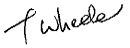 THOMAS WHEELERDelegate of the Commissioner of Taxation 